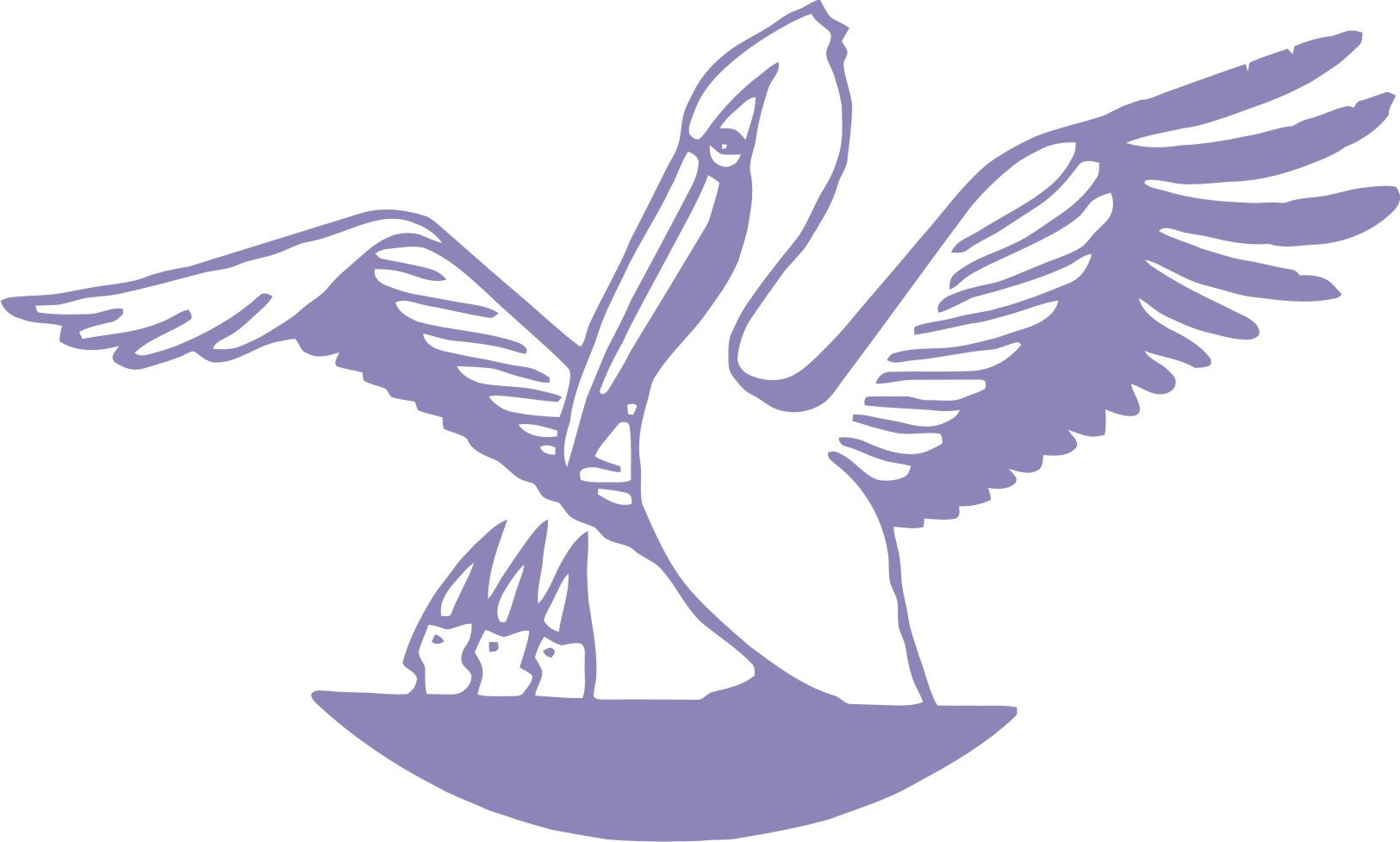 Правильность сведений, представленных в информационной карте, подтверждаю: Морозова Татьяна Валентиновна       (____________) (фамилия, имя, отчество участника)«14» ноября  2019 г.       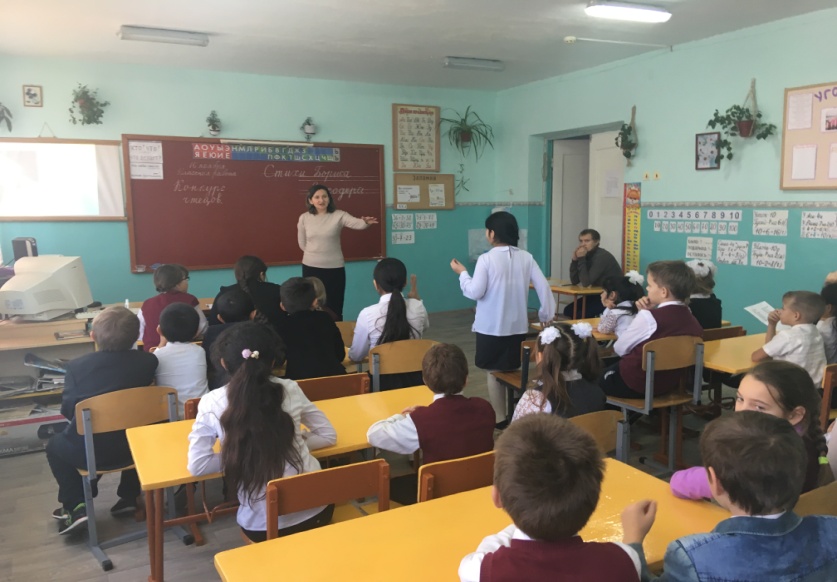 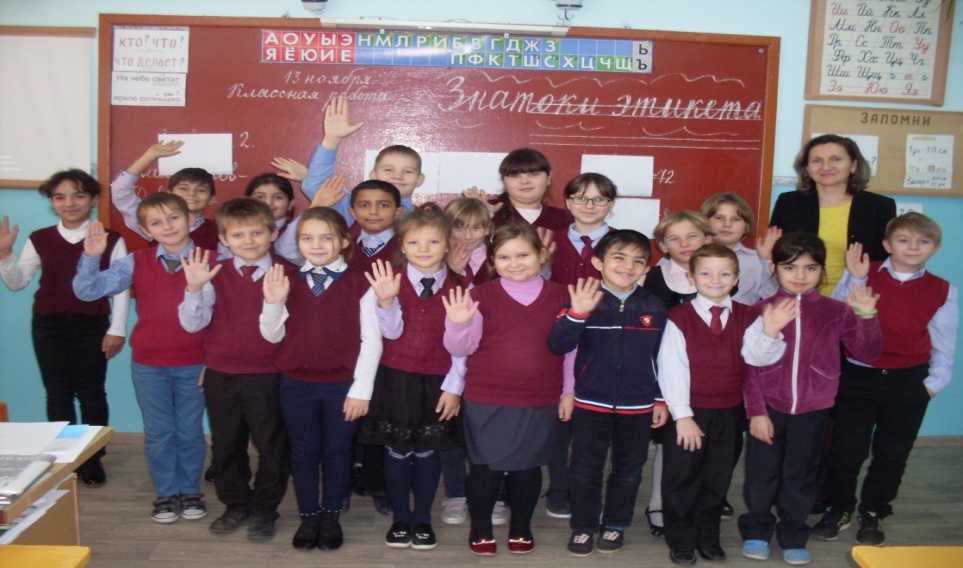 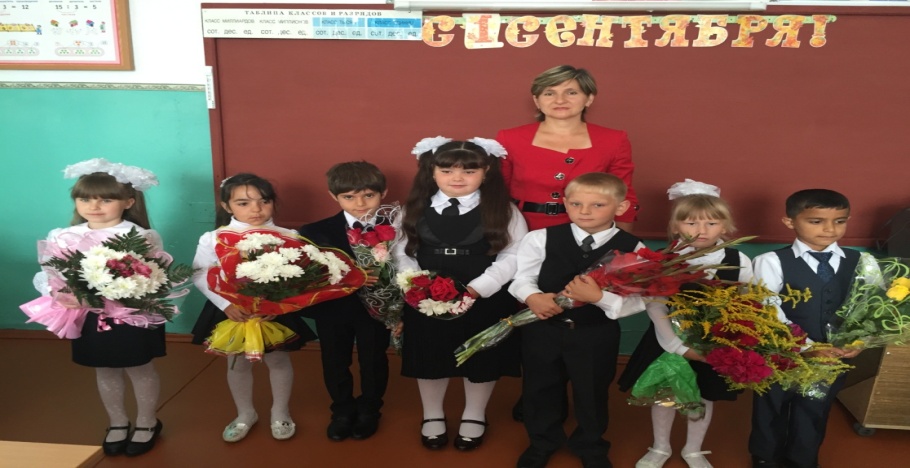 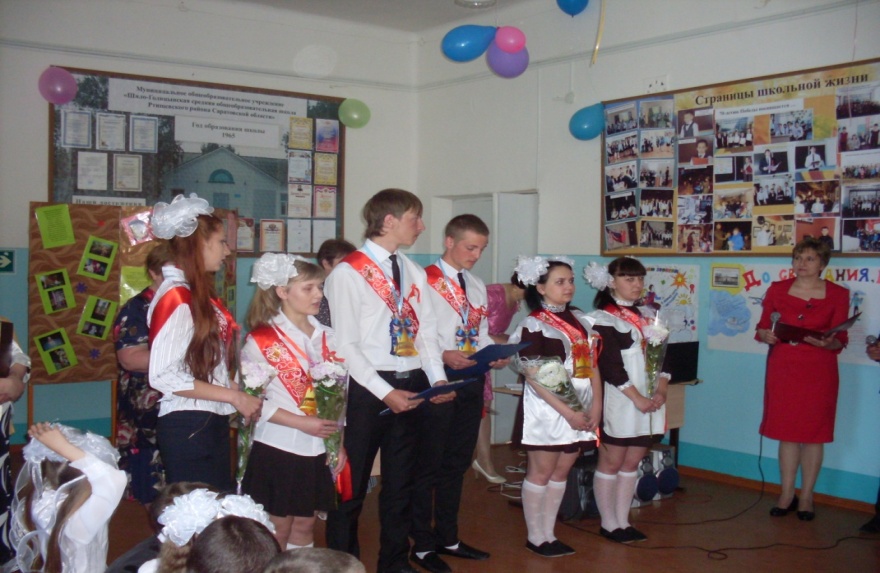 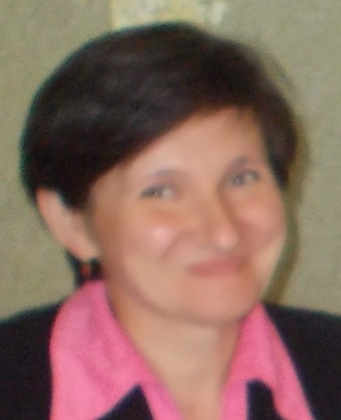 Информационная карта участника финала 
Всероссийского конкурса «Учитель года России»МорозоваТатьяна Валентиновна (Саратовская область)1. Общие сведения1. Общие сведенияСубъект Российской ФедерацииСаратовская областьНаселенный пунктС. Шило-ГолицыноДата рождения (день, месяц, год) 15.03.1969г.Место рожденияс.Шило-ГолицыноАдреса в Интернете (сайт, блог  и т. д.), где можно познакомиться с участником и публикуемыми им материалами https://infourok.ru/user/morozova-tatyana-valentinovna52. Работа2. РаботаМесто работы (наименование образовательного учреждения в соответствии с уставом)Муниципальное общеобразовательное учреждение «Шило-Голицынская средняя общеобразовательная школа Ртищевского района Саратовской области»Занимаемая должностьУчитель начальных классовПреподаваемые предметыРусский язык, математика, литературное чтение, окружающий мир, музыка, изобразительное искусствоКлассное руководство в настоящее время, в каком классе 4 классОбщий трудовой стаж (полных лет на момент заполнения анкеты)29 летОбщий педагогический стаж (полных лет на момент заполнения анкеты)29 летКвалификационная категорияПервая квалификационная категорияПочетные звания и награды (наименования и даты получения)нетПослужной список (места и сроки работы за последние 10 лет) МОУ «Шило-Голицынская СОШ Ртищевского района Саратовской области»Преподавательская деятельность по совместительству (место работы и занимаемая должность)нет3. Образование3. ОбразованиеНазвание и год окончания учреждения профессионального образованияБалашовский государственный педагогический институт, 1990 г.Специальность, квалификация по дипломуПедагогика и методика начального обучения, учитель начальных классовДополнительное профессиональное образование за последние три года (наименования образовательных программ, модулей, стажировок и т. п., места и сроки их получения)«Инструментарий проектирования и реализации образовательной деятельности в соответствии с ФГОС НОО» с 29 января 2019г. по 18 февраля 2019г., ООО «МИРО»Знание иностранных языков (укажите уровень владения)Немецкий язык со словаремУченая степеньнетНазвание диссертационной работы (работ)нетОсновные публикации (в т. ч. брошюры, книги)нет4. Общественная деятельность4. Общественная деятельностьУчастие в общественных организациях (наименование, направление деятельности и дата вступления)Инспектор по охране прав детстваУчастие в деятельности управляющего (школьного) советанетУчастие в разработке и реализации муниципальных, региональных, федеральных, международных программ и проектов (с указанием статуса участия)нет5. Семья5. СемьяСемейное положение (фамилия, имя, отчество и профессия супруга) Дети (имена и возраст)6. Досуг6. ДосугХоббиЧтение художественной литературыСпортивные увлечениянетСценические талантыВокальное исполнение песен7. Контакты7. КонтактыРабочий адрес с индексом412011 Саратовская область  Ртищевский район с.Шило-Голицыно ул. Советская 20Домашний адрес с индексомРабочий телефон с междугородним кодом8 (845 40) 6 65 38Домашний телефон с междугородним кодомнетМобильный телефон с междугородним кодомФакс с междугородним кодомнетРабочая электронная почтаshg-sosh@mail.ruЛичная электронная почтаАдрес личного сайта в Интернетеhttps://infourok.ru/user/morozova-tatyana-valentinovna5Адрес школьного сайта в Интернетеhttp://shg-sosh.ucoz.ru/8. Документы8. ДокументыПаспорт (серия, номер, кем и когда выдан)ИННСвидетельство пенсионного государственного страхования9. Личные банковские реквизиты9. Личные банковские реквизитыНаименование банка-Корреспондентский счет банка-БИК банка-ИНН банка-Расчетный счет банка-Лицевой счет получателя-Филиал/отделение банка-Материалы для размещения на сайте КонкурсаМатериалы для размещения на сайте КонкурсаВаше педагогическое кредоСтремление к совершенствованию педагогического мастерстваПочему вам нравится работать в школе?Люблю работать с детьми.Профессиональные и личностные ценности, наиболее вам близкиеКомпетентность, стремление к самосовершенствованию.Честность, порядочность, тактичность, целеустремленность.Интересные сведения об участнике конкурса, не раскрытые предыдущими разделами (не более 500 слов).  Подборка фотографий Подборка фотографий1. Портрет 913 см;2. Жанровая (с учебного занятия, внеклассного мероприятия, педагогического совещания и т. п.);3. Дополнительные жанровые фотографии (не более 5)